CCNR-ZKR/ADN/WP.15/AC.2/75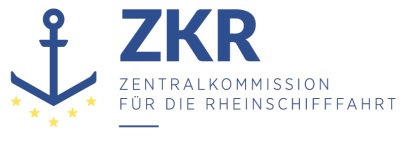 CCNR-ZKR/ADN/WP.15/AC.2/75 Add.1Allgemeine Verteilung12. Juni 2020Or.  ENGLISCHGEMEINSAME EXPERTENTAGUNG FÜR DIE DEM ÜBEREINKOMMEN ÜBER DIE INTERNATIONALE BEFÖRDERUNG VON GEFÄHRLICHEN GÜTERN AUF BINNENWASSERSTRAẞEN (ADN) BEIGEFÜGTE VERORDNUNG (SICHERHEITSAUSSCHUSS)(37. Tagung, Genf, 24. bis 28. August 2020)Punkt 1 der vorläufigen TagesordnungAnnahme der TagesordnungVORLÄUFIGE TAGESORDNUNG DER SIEBENUNDDREIßIGSTEN SITZUNGdie von Montag, 24. August 2020, 10.00 Uhr, bis Freitag, 28. August 2020, 12.00 Uhr,in Genf, Palais des Nations, stattfindet		Addendum		Liste der Unterlagen gemäß Tagesordnungspunkten und AnmerkungenGenehmigung der Tagesordnung	2.	Fragen im Zusammenhang mit den Arbeiten der Organe der Vereinten Nationen oder anderer OrganisationenDer Sicherheitsausschuss könnte sich über die Tätigkeiten anderer Organe und Organisationen informieren, die seine Arbeit betreffen.	3.	Durchführung des Europäischen Übereinkommens über die internationale Beförderung von gefährlichen Gütern auf Binnenwasserstraßen (ADN)	a)	Status des ADN	Der Sicherheitsausschuss wird über den Status des ADN informiert werden.	b)	Ausnahmegenehmigungen, Abweichungen und GleichwertigkeitenEtwaige weitere nach der Verteilung der vorläufigen Tagesordnung im Sekretariat eingegangene Vorschläge für Sondergenehmigungen oder Abweichungen werden als informelle Dokumente verteilt werden.c)	Auslegung der dem ADN beigefügten Verordnung	Der Sicherheitsausschuss ist aufgefordert, über die Auslegung etwaiger mehrdeutig oder unklar empfundener Vorschriften der dem ADN beigefügten Verordnung zu beraten.	d)	SachkundigenausbildungDer Sicherheitsausschuss könnte alle sonstigen Fragen im Zusammenhang mit der Sachkundigenausbildung erörtern.	e)	Fragen im Zusammenhang mit KlassifikationsgesellschaftenDer Sicherheitsausschuss könnte alle sonstigen Fragen im Zusammenhang mit Klassifikationsgesellschaften erörtern.	4.	Vorschläge für Änderungen der dem ADN beigefügten Verordnunga)	Arbeiten der Gemeinsamen RID/ADR/ADN-TagungDer Sicherheitsausschuss könnte die zusätzliche Liste mit Änderungsvorschlägen und Korrekturen zum ADR, die am 1. Januar 2021 in Kraft treten sollen und in den Dokumenten ECE/TRANS/WP.15/249/Corr.1 und ECE/TRANS/WP.15/249/Add.1 wiedergegeben sind, prüfen.Die für das ADN relevanten Änderungsvorschläge in den oben genannten Dokumenten sind im Dokument ECE/TRANS/WP.15/AC.2/2020/38 aufgeführt.Der Sicherheitsausschuss könnte auf die konsolidierte Liste der ADN-Änderungen, die am 1. Januar 2021 in Kraft treten sollen (ECE/ADN/54), verweisen, die den ADN-Vertragsparteien am 1. Juli 2020 mitgeteilt wird.Vorschläge für weitere Änderungen, die auf eine Anpassung des ADN an andere internationale Übereinkommen über die Beförderung gefährlicher Güter abzielen, sowie Korrekturen, die sich aus dieser Sitzung ergeben und vom ADN-Verwaltungsausschuss im Hinblick auf ein Inkrafttreten am 1. Januar 2021 angenommen werden, werden mit den Dokumenten ECE/ADN/54/Add.1 und ECE/ADN/54/Corr.1 vorgelegt werden.Änderungsvorschläge müssen den Vertragsparteien gemäß dem Verfahren nach Artikel 20 Absatz 5 Buchstabe a des ADN bis spätestens 1. September 2020 mitgeteilt werden, um sicherzustellen, dass sie am 1. Januar 2021, d. h. einen Monat nach der Annahme durch die Vertragsparteien, in Kraft treten können.Korrekturvorschläge müssen den Vertragsparteien bis spätestens 1. Oktober 2020 (dem Tag der Annahme der Änderungen in Dokument ECE/ADN/54) zur Annahme gemäß der üblichen Vorgehensweise übermittelt werden, damit sie am 1. Januar 2021 wirksam werden können.b)	Weitere Vorschläge	5.	Berichte informeller ArbeitsgruppenBerichte informeller Arbeitsgruppen, die nach der Verteilung dieser erläuterten Tagesordnung eingehen, werden als informelle Dokumente vorgelegt.	6.	Arbeitsprogramm und Sitzungsplan	Die fünfundzwanzigste Sitzung des ADN-Verwaltungsausschusses findet am 28. August 2020 ab 12.00 Uhr statt. Die achtunddreißigste Sitzung des ADN-Sicherheitsausschusses findet voraussichtlich vom 25. bis 29. Januar 2021 in Genf statt. Die sechsundzwanzigste Sitzung des ADN-Verwaltungsausschusses ist für den 29. Januar 2021 anberaumt. Letzter Termin für die Einreichung von Dokumenten für diese Sitzungen ist der 30. Oktober 2020.	7.	Verschiedenes	Der Sicherheitsausschuss wird gebeten, alle sonstigen relevanten Fragen zu prüfen.	8.	Genehmigung des SitzungsprotokollsDer Sicherheitsausschuss wird gebeten, das Protokoll über seine siebenunddreißigste Sitzung auf der Grundlage eines Sekretariatsentwurfs zu genehmigen.***ECE/TRANS/WP.15/AC.2/75 (Sekretariat)Vorläufige TagesordnungECE/TRANS/WP.15/AC.2/75/Add.1 (Sekretariat)Liste der Unterlagen gemäß Tagesordnungspunkten und AnmerkungenHintergrunddokumenteECE/TRANS/276, Teil. I und II und Corr. 1ADN 2019 (konsolidierter Text)ECE/TRANS/WP.15/AC.2/74 und Add. 1Protokoll über die sechsunddreißigste Sitzung des ADN-SicherheitsausschussesECE/TRANS/WP.15/AC.2/2020/9 (Deutschland)Absatz 1.6.7.2.2.1 im Vergleich mit 1.6.7.2.2.2 und Absatz 9.3.3.8.1 ADN – Laufende KlasseECE/TRANS/WP.15/AC.2/2020/15 (Deutschland)Absatz 9.3.x.13.3 ADN – StabilitätshandbuchECE/TRANS/WP.15/AC.2/2020/26 (Deutschland)Unterabschnitt 3.2.3.2 ADN Tabelle C, UN 1999ECE/TRANS/WP.15/AC.2/2020/29 (Deutschland)Abschnitt 1.2.1 ADN ZoneneinteilungECE/TRANS/WP.15/AC.2/2020/31 (EBU und ESO)Nicht messbare Stoffe, für die ein Toximeter gefordert wirdECE/TRANS/WP.15/AC.2/2020/32 (Frankreich)Anerkennung von Klassifikationsgesellschaften – Auslegung des Abschnitts 1.15.1 und des Unterabschnitts 1.15.3.8ECE/TRANS/WP.15/AC.2/2020/33 (Frankreich)Sachkundigenbescheinigungen für Aufbaukurse – Auslegung des Kapitels 8.2ECE/TRANS/WP.15/AC.2/2020/34 (Frankreich)Bescheinigung über besondere Kenntnisse des ADN – Abschnitt 8.6.2ECE/TRANS/WP.15/AC.2/2020/35 (Frankreich)Erneuerung des Zulassungszeugnisses – Abschnitt 1.16.10 der dem ADN beigefügten VerordnungECE/TRANS/WP.15/AC.2/2020/24 (Österreich)Feuerlöscheinrichtung an Bord eines einzelnen (nicht motorisierten) SchubleichtersECE/TRANS/WP.15/AC.2/2020/25 (Deutschland)Abschnitt 3.3.1 Sondervorschrift 386 – BerichtigungECE/TRANS/WP.15/AC.2/2020/27 (Deutschland)Verzeichnis der Sachkundebescheinigungen, Verzeichnis der Zulassungszeugnisse, Unterabschnitte 1.10.1.6 und 1.16.15.1 ADNECE/TRANS/WP.15/AC.2/2020/28 (Deutschland)Absatz 9.3.3.12.8 ADNECE/TRANS/WP.15/AC.2/2020/30 (Donaukommission)ÄnderungsvorschlägeECE/TRANS/WP.15/AC.2/2020/36 (Niederlande)Federbelastetes NiederdruckventilECE/TRANS/WP.15/AC.2/2020/37 (Niederlande)Instruktion für die Lade- und LöschratenECE/TRANS/WP.15/AC.2/2020/39 (Frankreich)Vorschlag zur Berichtigung der Begriffsbestimmung für „Membrantank“